АДМИНИСТРАЦИЯ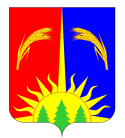 ЮРЛИНСКОГО МУНИЦИПАЛЬНОГО РАЙОНА ПОСТАНОВЛЕНИЕ___.09.2019                                                                                                № ___	В соответствии  с частями 1, 2 статьи 19 Федерального закона от 12.06.2002 № 67 «Об основных гарантиях избирательных прав и права на участие в референдуме граждан Российской	 Федерации», постановлением Администрации Юрлинского муниципального района от 23.08.2019 № 430 «О реорганизации муниципального бюджетного общеобразовательного учреждения «Юрлинская средняя общеобразовательная школа им. Л.Барышева» в форме присоединения к нему муниципального бюджетного общеобразовательного учреждения «Вятчинская основная общеобразовательная школа», муниципального бюджетного общеобразовательного учреждения «Чужьинская основная общеобразовательная школа», муниципального бюджетного общеобразовательного учреждения «Юмская основная общеобразовательная школа»  Администрация Юрлинского муниципального районаПОСТАНОВЛЯЕТ:1. Внести изменения в постановление Администрации Юрлинского муниципального района от 19.02.2016 № 25 «Об образовании избирательных участков сроком на пять лет» следующие изменения:1.1. Пункт 1 изложить в следующей редакции:«1. Образовать для проведения всех выборов, проводимых на территории Юрлинского муниципального района, референдумов Пермского края, местных референдумов, следующие избирательные участки, участки референдума:№ 5301. В границы избирательного участка входят  следующие улицы села Юрла: Кузнецова, Фестивальная, Первомайская, переулок Кирпичный, Лесная, Строителей, Мира, Октябрьская с дома № 2 по дом № 34, Заречная, Заболотная, Пушкина, Партизанская с дом № 1 по дом № 4, Комсомольская с дом № 1 по дом № 3, Набережная с дома № 1 по дом № 7, Ленина с дома № 1 по дом № 10, Советская с дома № 1 по дом № 17.Место расположения участковой избирательной комиссии и помещения для голосования – с. Юрла, ул.Кузнецова, дом 30, здание муниципального бюджетного дошкольного образовательного учреждения «Юрлинский детский сад № 3», телефон – 8(34294) 2-12-28.№ 5302. В границы избирательного участка входят следующие улицы села Юрла: Ватутина, Горького, Кирова, Колхозная, Луговая, Октябрьская с дома № 34А до конца улицы, Садовая, Свердлова с дома № 35 до конца улицы, Гагарина, Коммунаров дома № 1 по дом № 5, Топоркова, Северная, Пролетарская, Победы, Молодёжная, Барабанова, Барышева, Мичурина, Нагорная, Весенняя, Герцена, Чернышевского, 1 Мая.Место расположения участковой избирательной комиссии и помещения для голосования – с.Юрла, ул. Гагарина, дом 18, здание муниципального бюджетного учреждения культуры «Юрлинский муниципальный Культурно-досуговый центр», телефон- 8(34294) 2-13-62.№ 5303. В границы избирательного участка входят: деревни Носкова, Саранина и следующие улицы села Юрла: Свердлова от дома № 1 по дом № 34, Жукова, Калинина, Зелёная, Козича, Коммунальная, Коммунаров от дома № 7 до конца улицы, Комсомольская от дома № 4 до конца улицы, переулок Комсомольский, улицы Крылова, Кувинская, Кудымова, Ленина с дома № 11 до конца улицы, Партизанская с дома № 5 до конца улицы, Пермяцкая, Пионеров, Полевая, Мелиораторов, Восточная, Совхозная, Стефана Великопермского, Рычкова, Набережная с дома № 8 до конца улицы, Саранина, Свободы, Советская с дома № 18 до конца улицы, Ударная, Чапаева, 50 лет Победы, 70 лет Октября, Цветочная, К.А. Полина, Михаила Таля, Н.А. Филатова, В.М. Мазеина, Г.И. Югова, В.И. Шихова, Южная, переулок Совхозный, переулок Мельчакова, Спортивная, Уютная, Славянская, Хвойная, Пермская, Русская, Дружбы, Земляничная, Юрлинская, Л.Ф.Мельчакова, переулок Саранинский.Место расположения участковой избирательной комиссии и помещения для голосования - с.Юрла, ул. Пионеров, дом 5, здание муниципального бюджетного общеобразовательного учреждения «Юрлинская средняя общеобразовательная школа им. Л Барышева», телефон – 8(34294) 2-14-85№ 5304. В границы избирательного участка входят: деревни Зюздина, Титова, Кадчина, Касаткина, Чащина, Фокина, Остров, Печора, Лопва. Место расположения участковой избирательной комиссии и помещения для голосования – деревня Титова, ул. Центральная, дом 1, здание Титовского сельского дома досуга – филиала муниципального бюджетного учреждения культуры «Юрлинский муниципальный Культурно-досуговый центр», телефон – 8(34294) 2-14-92. № 5305. В границы избирательного участка входят: деревни Дубровка, Васькова, Кормина, Сулай, Малый Сулай, Панькова, Зарубина, Шалгина, Скородум, Подкина. Место расположения участковой избирательной комиссии и помещения для голосования – деревня Дубровка, ул.Молодежная, дом 8, здание филиала муниципального бюджетного общеобразовательного учреждения «Юрлинская средняя школа им.Л.Барышева» «Дубровская основная школа», телефон – 8(34294) 2-18-10.№ 5306. В границы избирательного участка входят: деревни Вятчина, Полухина, Сенюшова, Щеколова, Конина, Васькина.Место расположения участковой избирательной комиссии и помещения для голосования – деревня Вятчина, ул. Центральная, дом 12, здание филиала муниципального бюджетного общеобразовательного учреждения «Юрлинская средняя общеобразовательная школа им.Л.Барышева» «Вятчинская основная школа», телефон –  8(342) 291-92-55.№ 5307. В границы избирательного участка входят: деревни Большая Половина, Ананькина.Место расположения участковой избирательной комиссии и помещения для голосования – деревня Большая Половина, ул. Набережная, дом 8, здание Б-Половинского сельского клуба – филиала муниципального бюджетного учреждения культуры «Юрлинский муниципальный Культурно-досуговый центр», телефон – сотовый.№ 5308. В границы избирательного участка входят: деревни Чужья, Лоинская, Беляева, Бадья, У-Бадья, Новосёлова, Шмани, Кырова. Место расположения участковой избирательной комиссии и помещения для голосования – деревня Чужья, ул. Зеленая, дом 18, здание   филиала муниципального бюджетного общеобразовательного учреждения «Юрлинская средняя общеобразовательная школа им.Л.Барышева» «Чужьинская основная школа»,  телефон – 8(34294) 2-18-28.№ 5309. В границы избирательного участка входят: деревни Келич, Деткина. Место расположения участковой избирательной комиссии и помещения для голосования – деревня Келич, ул. Центральная, дом 28, здание Келичевского сельского клуба – филиала муниципального бюджетного учреждения культуры «Юрлинский муниципальный Культурно-досуговый центр», телефон – сотовый.№ 5310. В границы избирательного участка входят: село Юм, деревни Черная, Комариха, Осинка, Зайцева, Черепанова, Таволожанка, Трошкова, Шестина, Ивановская, Березова, Крысанова, Петракова, Кладова, Кукольная. Место расположения участковой избирательной комиссии и помещения для голосования – село Юм, ул.Центральная, дом 29, здание филиала муниципального бюджетного общеобразовательного учреждения «Юрлинская средняя общеобразовательная школа им.Л.Барышева» «Юмская основная школа», телефон – 8(34294) 2-15-23.№ 5311. В границы избирательного участка входят: деревни Пож, Сергеева, Тимина, Федотова, Булдыри, Ефремова.Место расположения участковой избирательной комиссии и помещения для голосования – деревня Пож, ул. Полевая, дом 3, здание филиала муниципального бюджетного общеобразовательного учреждения «Усть-Зулинская основная общеобразовательная школа» «Пожинская начальная школа», телефон- 8(34294) 2-26-25.№ 5312. В границы избирательного участка входят: деревни Елога, Мухоморка, Липухина, Мыс, п.Галечник. Место расположения участковой избирательной комиссии и помещения для голосования – деревня Елога, ул. Школьная, дом 8, здание Елогского сельского дома досуга – филиала муниципального бюджетного учреждения культуры «Юрлинский муниципальный Культурно-досуговый центр», телефон – 8(34294) 2-18-68.№ 5313. В границы избирательного участка входят: пос. Чус. Место расположения участковой избирательной комиссии и помещения для голосования – поселок Чус, ул. Школьная, дом 7, здание филиала муниципального бюджетного общеобразовательного учреждения «Юрлинская средняя общеобразовательная школа им.Л.Барышева» «Елогская основная школа», телефон – сотовый.№5314. В границы избирательного участка входят: поселок Комсомольский. Место расположения участковой избирательной комиссии и помещения для голосования – поселок Комсомольский, ул. Набережная, дом 23, здание филиала муниципального бюджетного общеобразовательного учреждения «Усть-Берёзовская основная общеобразовательная школа» «Комсомольская основная школа», телефон – 8(342) 258-49-62.№ 5315. В границы избирательного участка входят: поселок Усть-Березовка, пос. В-Коса, Сюзьва, деревня Липова.Место расположения участковой избирательной комиссии и помещения для голосования – поселок Усть-Березовка, ул. Ленина, дом 13-А, здание Усть-Березовского сельского дома досуга – филиала муниципального бюджетного учреждения культуры «Юрлинский муниципальный Культурно-досуговый центр», телефон – 8(342) 248-58-98. № 5316. В границы избирательного участка входят: пос. Ч-Хутор.Место расположения участковой избирательной комиссии и помещения для голосования – поселок Чугайнов-Хутор, ул. Первомайская, дом 23, здание филиала Муниципального бюджетного общеобразовательного учреждения «Усть-Зулинская основная общеобразовательная школа» «Сюрольская начальная школа», телефон – 8(342) 291-92-10.№ 5317. В границы избирательного участка входят: деревни Верхняя Лобанова, Нижняя Лобанова, Усть-Мельничная, Миронова, Пиукова, Дубровка.Место расположения участковой избирательной комиссии и помещения для голосования – деревня Верхняя Лобанова, ул.Центральная, дом 21, здание Лобановского сельского клуба – филиала муниципального бюджетного учреждения культуры «Юрлинский муниципальный Культурно-досуговый центр», телефон – сотовый.№ 5318. В границы избирательного участка входят: деревни Букреева, Новоселова, Демидова, Пестерева, село Усть-Зула.Место расположения участковой избирательной комиссии и помещения для голосования – село Усть-Зула, ул. Центральная, дом 10, здание Усть-Зулинского сельского дома досуга – филиала муниципального бюджетного учреждения культуры «Юрлинский муниципальный Культурно-досуговый центр», телефон – 8(34294) 2-24-41.2. Опубликовать настоящее постановление в  информационном бюллетене «Вестник Юрлы», разместить на официальном сайте Юрлинского муниципального района в сети Интернет.3. Направить копию данного постановления в территориальную избирательную комиссию Юрлинского муниципального района. 4. Контроль за исполнением настоящего постановления возложить на руководителя аппарата Администрации района.  Глава районаГлава Администрации района                                                         Т.М.Моисеева                        О внесении изменений в постановление  Администрации Юрлинского муниципального района от 19.02.2016 г. № 25 «Об образовании избирательных участков сроком на пять лет»